Wtorek 7.04.2020r.Temat kompleksowy : Wielkanoc.1.Pisanka zgubiła kropeczki. Dorysuj jej 9 kropek. 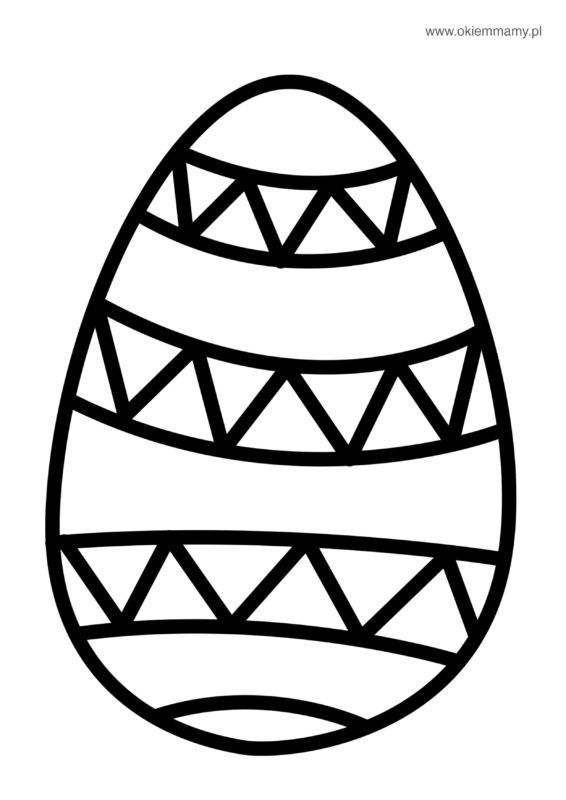 2. Poznajemy cyferki ze Smokiem Edziem - liczymy baranki - bajki edukacyjne dla dzieci


https://www.youtube.com/watch?v=d8PGGKyLt0M3.  Ozdób cyfrę 9 dowolną techniką.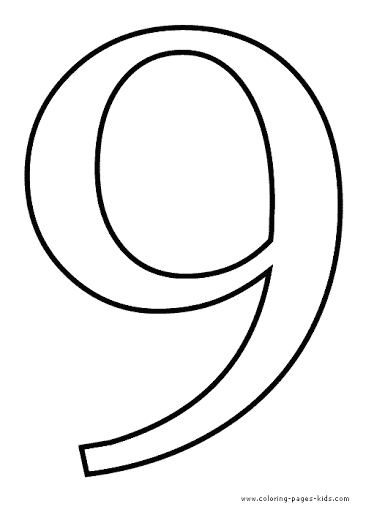 